ELECTIONS DES REPRESENTANTS D’ASSOCIATIONS SPORTIVES – 2023/2024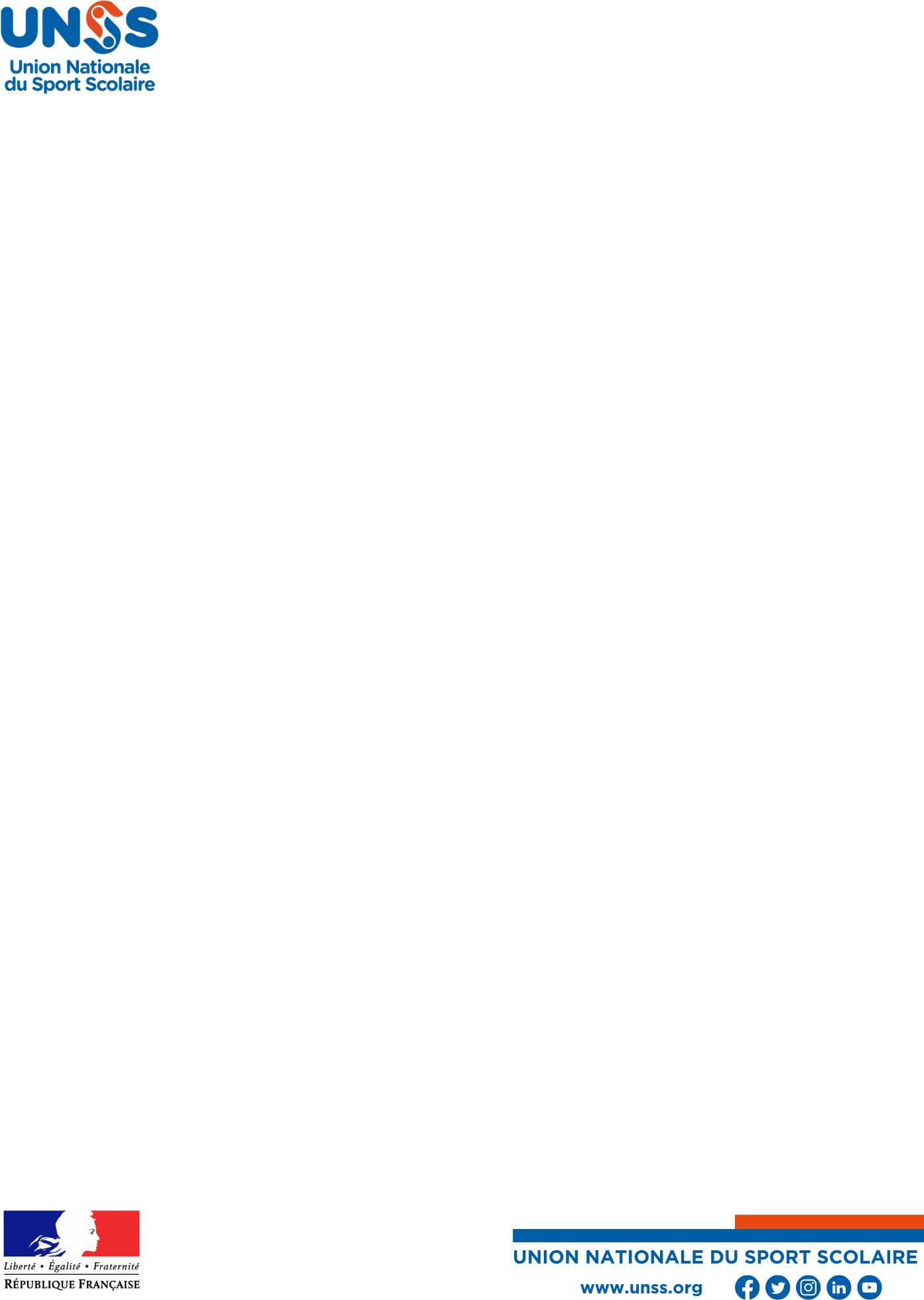 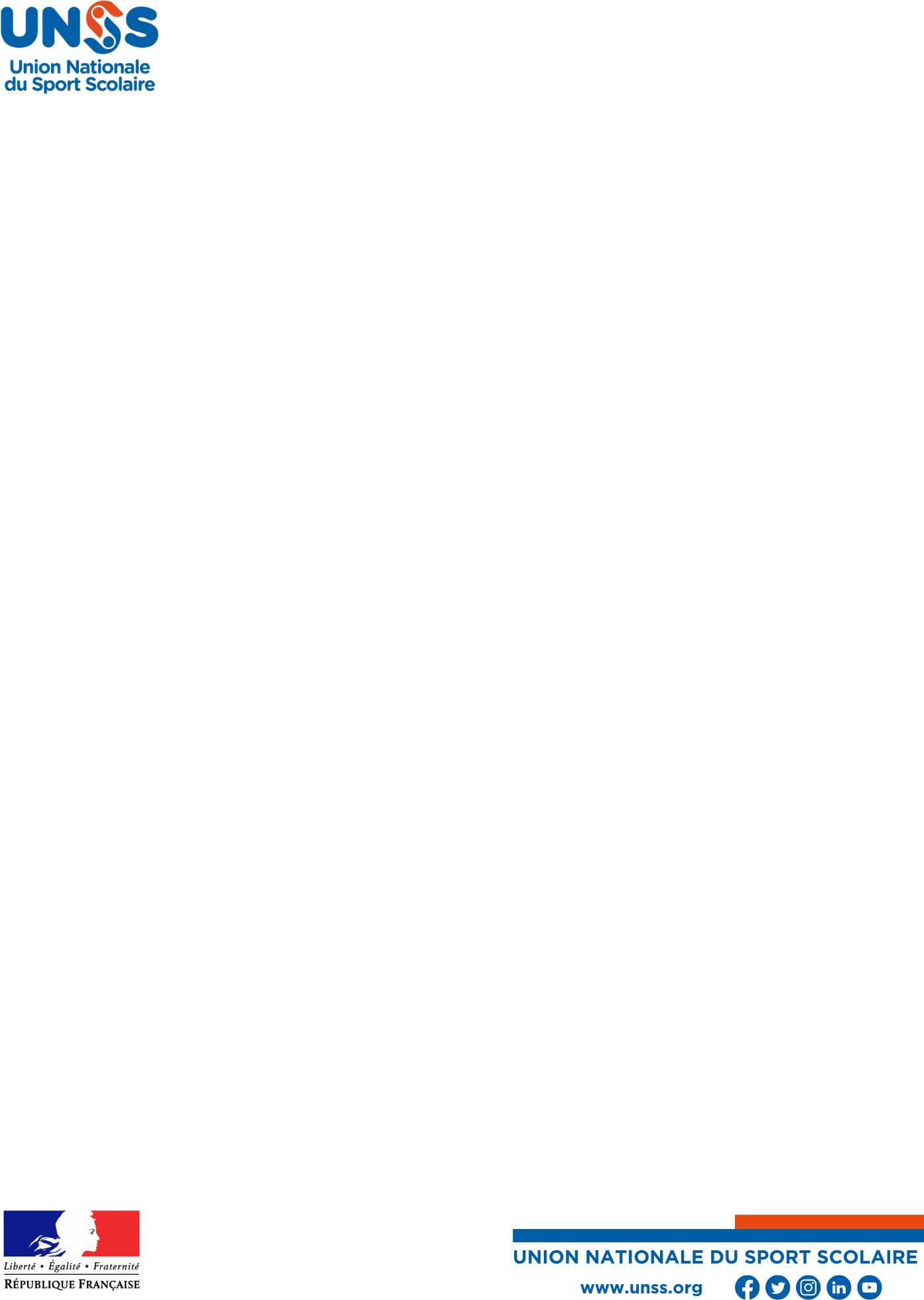 Je soussigné(e), Madame/Monsieur2 ………………………………………………………………………………………………… Président(e) de l’AS du collège/LP/lycée2 ………………………………………………………………………………………………… Situé ……………………………………………………………………………………………………………………………………………………Atteste que la liste ci-dessous comporte l’intégralité des personnes membres du comité directeur de cette AS au titre de l’année scolaire en cours3 et pouvant prendre part à l’élection des représentants d’AS au CDUNSS/CRUNSS2 de ………………………………………………………………………………………………………………1 Ce formulaire vaut également pour l’élection des représentants d’AS au conseil régional dans les académies monodépartementales ayant fait le choix de constituer une seule instance tenant lieu simultanément de CDUNSS et de CRUNSS.2 Rayer la mention inutile.3 Prévoir autant de lignes dans le tableau que de membres du comité directeur.4 Signature des membres du comité directeur ayant effectivement pris part au vote.UNSSUnion Nationale du sport scolaireELECTIONS DES REPRESENTANTS D’ASSOCIATIONS SPORTIVES – 2023/2024Fait à ………………………………… le ………………………………Signature :Llberl .. Égalité • Frntuniti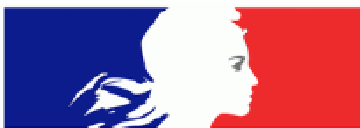 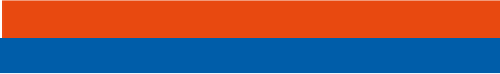 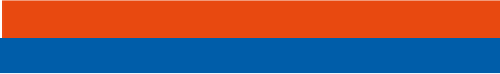 RÉPUBUQUE FRANÇAISEUNION NATIONALE DU SPORT SCOLAIREwww.unss.orgNom et prénomQualitéSignature4